  MADONAS NOVADA PAŠVALDĪBA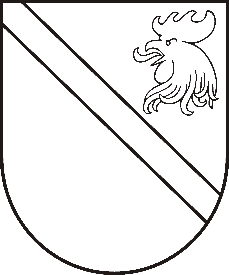 Reģ. Nr. Saieta laukums 1, Madona, Madonas novads, LV-4801 t. , e-pasts: pasts@madona.lv APSTIPRINĀTIar Madonas novada pašvaldības domes26.11.2020. lēmumu Nr.509(protokols Nr.25, 17.p.)SAISTOŠIE  NOTEIKUMI  Nr.18Par grozījumiem Madonas novada pašvaldības saistošajos noteikumos Nr. 2„Par Madonas novada pašvaldības 2020.gada budžetu”Noteikumi pieņemti ar likumu noteikto pašvaldības funkciju un uzdevumu izpildes nodrošināšanai.1. Izteikt Madonas novada pašvaldības saistošo noteikumu Nr. 2 „Par Madonas novada pašvaldības 2020.gada budžetu” (apstiprināti 2020.gada 30. janvāra domes sēdē, protokols Nr.3, 18.p.) 1. punktu šādā redakcijā:“Apstiprināt Madonas novada pašvaldības pamatbudžetu 2020.gadam        	ieņēmumos 29814901,00  eiro apmērā.”2. Izteikt Madonas novada pašvaldības saistošo noteikumu Nr. 2 „Par Madonas novada pašvaldības 2020.gada budžetu” (apstiprināti 2020.gada 30. janvāra domes sēdē, protokols Nr.3, 18.p.) 2. punktu šādā redakcijā:“Apstiprināt Madonas novada pašvaldības pamatbudžetu 2020.gadam     izdevumos 38597998,00 eiro apmērā.”Domes  priekšsēdētājs                                           		          Agris Lungevičs